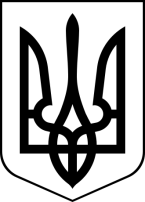 БРОСКІВСЬКИЙ ЗАКЛАД  ЗАГАЛЬНОЇ СЕРЕДНЬОЇ ОСВІТИСАФ'ЯНІВСЬКОЇ СІЛЬСЬКОЇ РАДИІЗМАЇЛЬСЬКОГО РАЙОНУ ОДЕСЬКОЇ ОБЛАСТІНАКАЗ18.01.2022                                                                                                      №20/ОПро підсумки проведення тижня дружби і зимових свят       На виконання річного плану роботи школи, з метою формування в учнів загальнолюдських моральних цінностей, задля пропаганди принципів терпимості та розвитку толерантних настанов усіх учасників навчально-виховного процесу, розуміння необхідності реалізації принципів толерантності в суспільстві, потребу злагоди, повагу до інших людей, їхніх думок, дотримання своїх переконань і визнання такого ж права за іншими, підвищення настрою школярів, створення ситуацій успіху для невпевнених учнів та розкриття творчого потенціалу обдарованих дітей, закріплення знання дітей про зимові свята, розширення знань про світогляд українського народу, виховання любові і пошани до історичного минулого України, бажання дотримуватись традицій та зберігати обряди наших предків, в закладі було проведено Тиждень дружби і зимових свят з 10.01 по 14.01.2022 року.       1. До Всесвітнього Дня дружби(11 січня) класними керівниками 1-4 класів організовано  перегляд та обговорення мультфільмів  «Про дружбу», «Як їжачок боровся з булінгом», «Як живеться чорному коту», «Не треба ображати друзів».       2. Членами гуртка «Дивослово», учнями 5-6 класів під керівництвом Клопот С. Б. організовано обряд щедрування «Щедрик-щедрівочка» для учнів  1-7 класів, учні 1-Б класу з класним керівником Іовчевою В.В.  вітали присутніх учнів школи  на 1 поверсі  з Василем і Старим Новим Роком обрядом «Щедрування».       3. Членами учнівського самоврядування (8-11кл.) під керівництвом педагога-організатора Жук М.І. виготовлено інформаційний вісник «Ми проти булінгу».       4. Практичним психологом школи Проскуріною І.В. і соціальним педагогом Малаховою проведено заняття-тренінг «Виховання толерантності починається з тебе», бесіди «Що я знаю про булінг».       5. Класними керівниками були проведені тематичні виховні години «Зимові свята в Україні: традиції, звичаї, обряди»(5-Акл. Подколоднєва Т.С., 7-Бкл. Степаненко О.М., 6-Акл. Картелян Н.В.), «Зимові традиції і українського народу»(5-Бкл, Клопот С.Б.), «Народні свята у моїй родині»(7-Акл, Діма Ю.Г.), «Добро починається з тебе»(6-Бкл., Ніколаєва С.В.), година спілкування «Поговоримо про дружбу» (9-Бкл., Трифонова Н.М.), «Крок до успіху»(10кл., Тарахтієнко А.М.). Виходячи з вищезазначеного,Н А К А З У Ю:       1. Тиждень дружби та зимових свят в закладі вважати проведеним на задовільному рівні.       2. План проведення тижня вважати повністю виконаним.       3. Класним керівникам :       3.1. Продовжувати виховувати поняття толерантності, любов і пошану до історичного минулого України.Постійно       3.2. Урізноманітнити форми проведення заходів, які поширюють знання про світогляд українського народу.Постійно       3.3. Класним керівникам  Храпавицькій В. Д., Журавльовій І.І., Філіповій Н.В. планувати свою роботу згідно річного плану школи.4. Контроль за виконанням даного наказу покладено на заступника з навчально-виховного роботи Щербину М.С.Директор                                                                      Алла ВОДЗЯНОВСЬКАЗ наказом ознайомлені:Діденко Д.О.  __________ Ніколаєва С.В. ________  Жук М. І. _______Іовчева В.В. _________     Діма Ю.Г.  _________Колісницька Н.Ю. _____   Картелян Н.В. ________Михальченко Н.К. ____     Клопот С.Б. __________Рубцова Н.О._________    Подколоднєва Т.С. _____Фільчакова В.І._______     Мітєва Л. О. __________Ткаченко Т.Д. ________     Щербина М.С.__________Степаненко О.М. _____     Філіпова Н.В. __________ Храпавицька В.Д. ______  Журавльова  І. І. _______ 